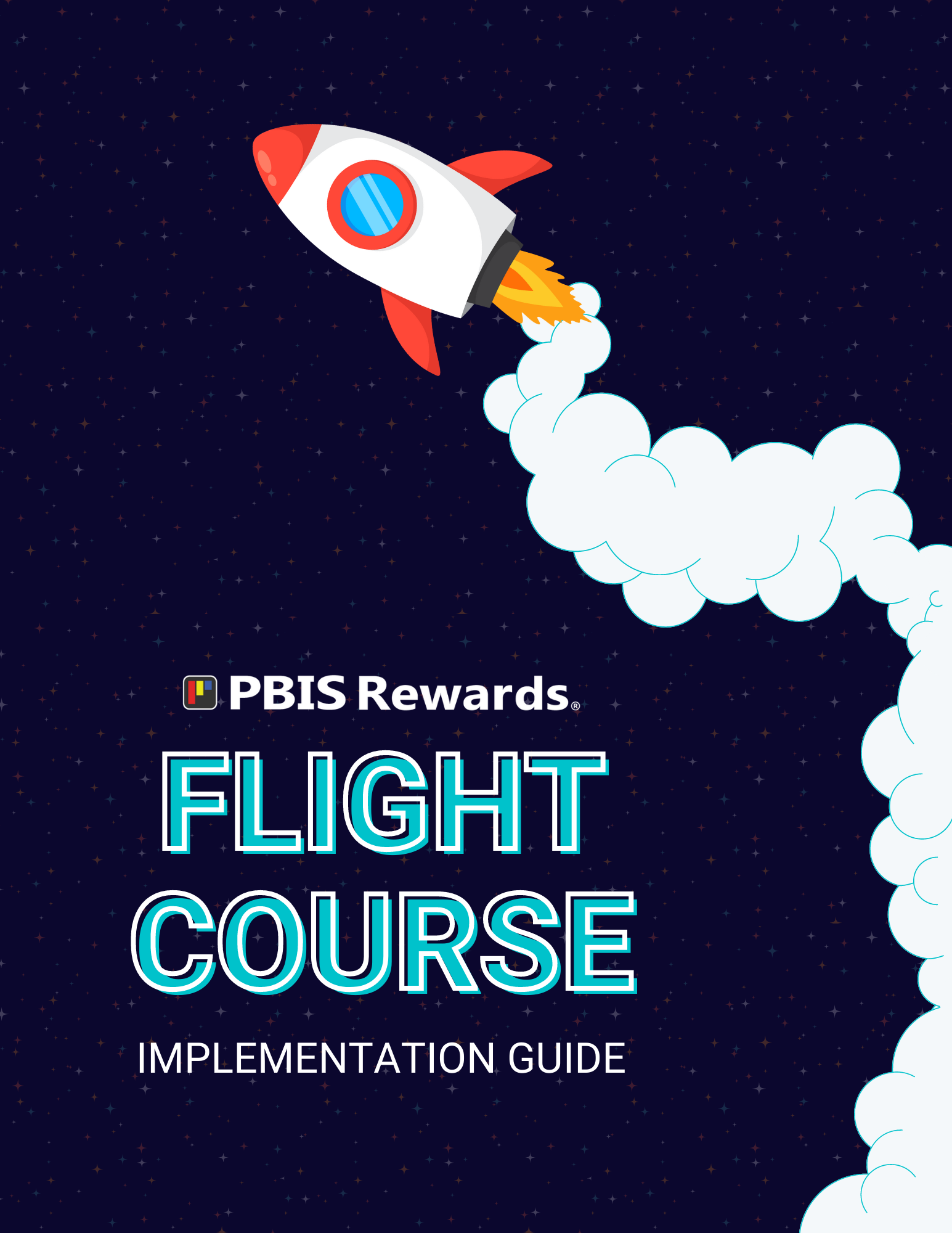 A note about this guide. . . “There is only one way to eat an elephant: a bite at a time.” - Desmond TutuWelcome to your PBIS Rewards journey!  We are thrilled that you have decided to embrace a PBIS mindset on your district or campus!  Our team knows exactly how game-changing a well-implemented PBIS program can be for schools, but we also understand that initiating or even maintaining a robust framework can seem overwhelming.  With that in mind, we have created this Flight Course Guide to help you get started in this process.When approaching the incorporation of PBIS and PBIS Rewards into your campus’ daily routine, we have found that those who work step-by-step, or “a bite at a time”, tend to experience a more stable beginning to their foundational process.  Because consistency in implementation is the key to success, we wanted to provide educators and staff members with a piece-by-piece guide so that your PBIS team can begin to thoughtfully plan out your school’s implementation plan.  This guide is laid out in the order that we, as trainers, believe is the best way to use PBIS Rewards.  We encourage you to pace your work through this guide, one section at a time, and to resist the temptation to ‘power through’.  To assist with this, each section includes a space for reflection and notes, allowing leadership to notate future thinking and assess next steps.  Following each section, you will also find a bulleted list of topics under the title, “Pause to Assess Your Progress”.  These are the major points and ‘big rocks’ to implement from that section.  Once those concepts and procedures have been mastered, your team will move onto the next section, and continue growing!  We cannot emphasize enough that PBIS implementation requires a “slow, but steady” mindset. It will take time, but dedication to thoroughly completing each part of this guide, reflecting, and carefully considering your plan for implementing PBIS with fidelity will ultimately lead to success. Are you ready to get started?!Table of ContentsPBIS Leadership Team Info	3Rewarding Points	6Redeeming Ideas	9ID Cards	21Teacher Buy-In	23Final Reflections	29ARS	29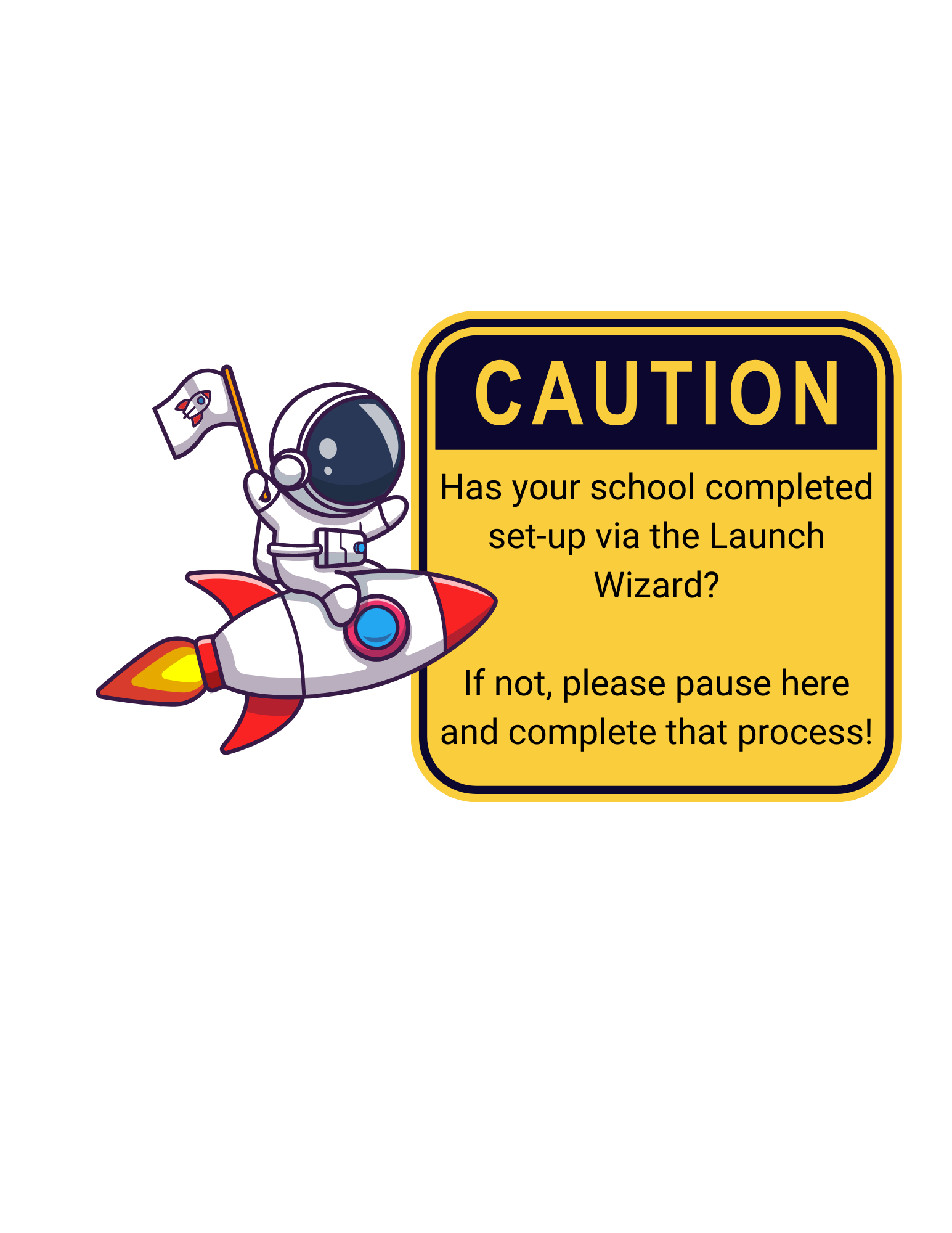 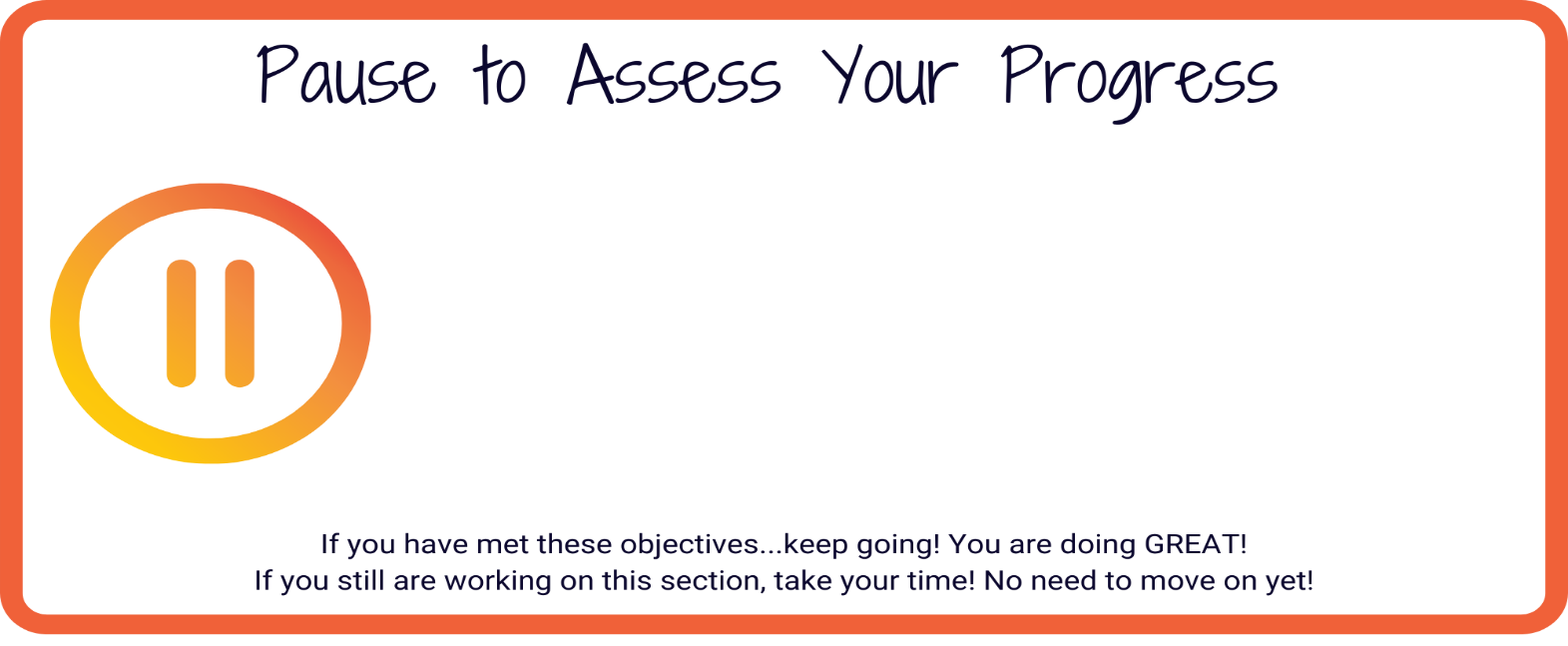 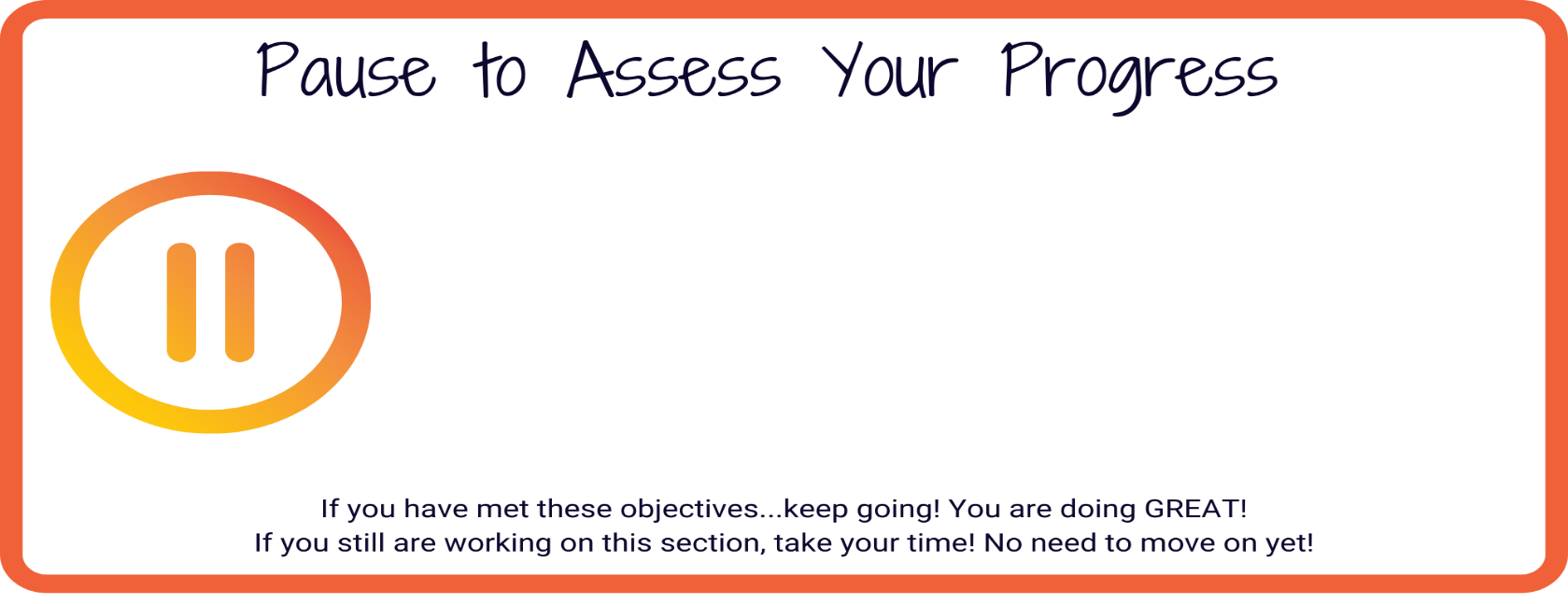 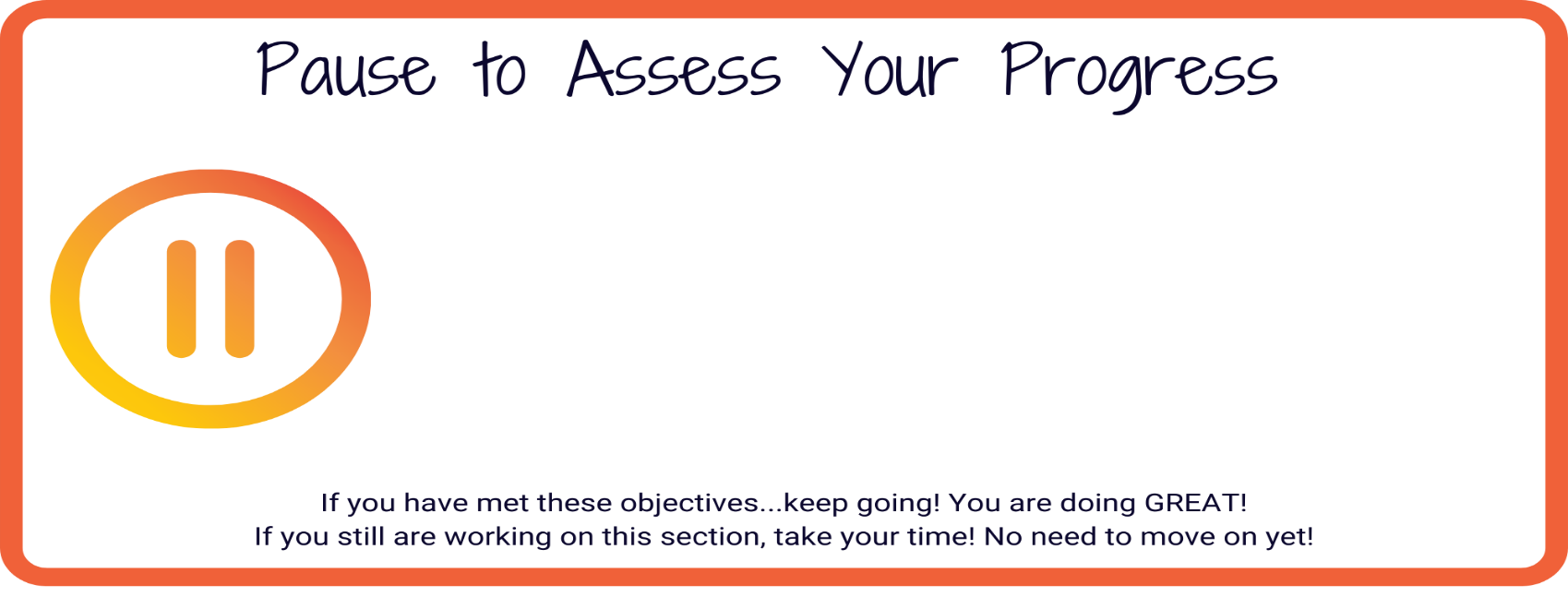 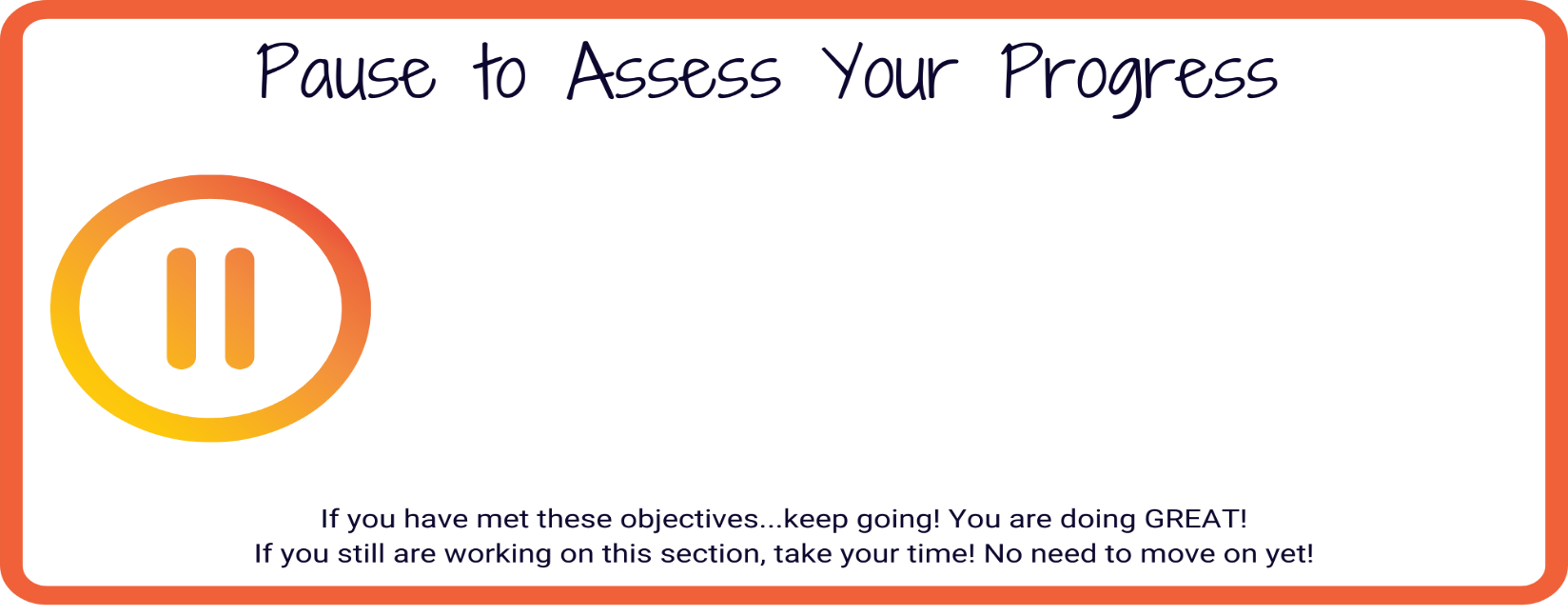 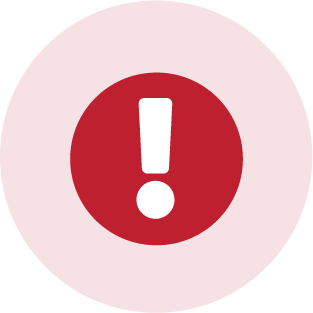 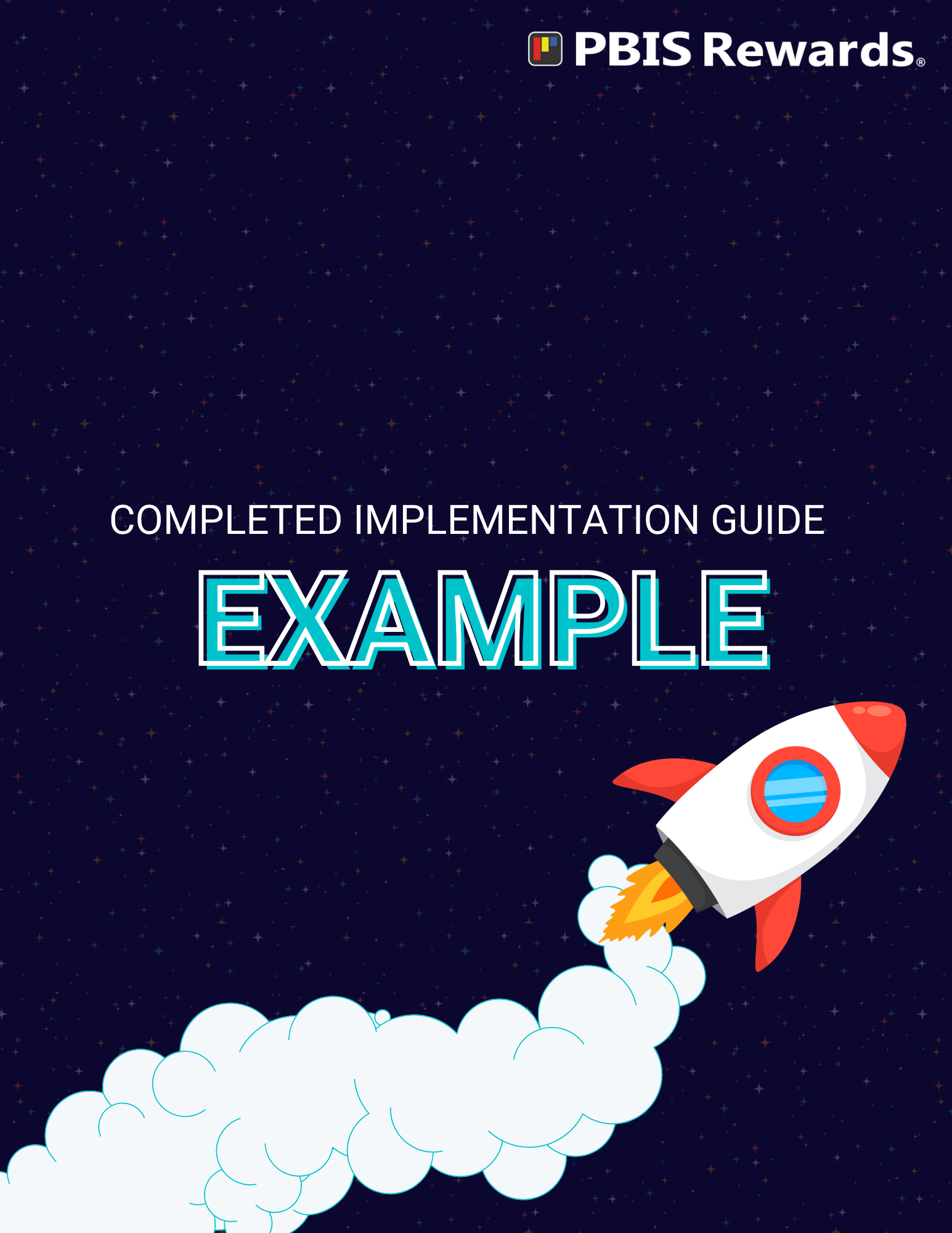 PBIS Leadership Team Info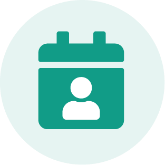 PBIS Leadership Team InfoPBIS Leadership Team InfoPBIS Leadership Team InfoPBIS Leadership Team InfoPBIS Leadership Team InfoCheckpoints to Get StartedPrerequisites before you jump into PBIS Rewards planning. PBIS Leadership Team in placeSchool-Wide Expectations Behavior Matrix in placeTraining on PBIS Foundations to StaffPBIS Leadership Team in placeSchool-Wide Expectations Behavior Matrix in placeTraining on PBIS Foundations to StaffPBIS Leadership Team in placeSchool-Wide Expectations Behavior Matrix in placeTraining on PBIS Foundations to StaffPBIS Leadership Team in placeSchool-Wide Expectations Behavior Matrix in placeTraining on PBIS Foundations to StaffPBIS Leadership Team in placeSchool-Wide Expectations Behavior Matrix in placeTraining on PBIS Foundations to StaffPBIS Leadership Team MembersWho is leading the team?Do we have a cross-sampling of staff?Do we want parents or students to serve on the team?PositionName of Staff MemberName of Staff MemberName of Staff MemberName of Staff MemberPBIS Leadership Team MembersWho is leading the team?Do we have a cross-sampling of staff?Do we want parents or students to serve on the team?Team LeaderPBIS Leadership Team MembersWho is leading the team?Do we have a cross-sampling of staff?Do we want parents or students to serve on the team?Admin. Team MemberPBIS Leadership Team MembersWho is leading the team?Do we have a cross-sampling of staff?Do we want parents or students to serve on the team?TeacherPBIS Leadership Team MembersWho is leading the team?Do we have a cross-sampling of staff?Do we want parents or students to serve on the team?TeacherPBIS Leadership Team MembersWho is leading the team?Do we have a cross-sampling of staff?Do we want parents or students to serve on the team?TeacherPBIS Leadership Team MembersWho is leading the team?Do we have a cross-sampling of staff?Do we want parents or students to serve on the team?StaffPBIS Leadership Team MembersWho is leading the team?Do we have a cross-sampling of staff?Do we want parents or students to serve on the team?StaffPBIS Leadership Team MembersWho is leading the team?Do we have a cross-sampling of staff?Do we want parents or students to serve on the team?Student Rep?PBIS Leadership Team MembersWho is leading the team?Do we have a cross-sampling of staff?Do we want parents or students to serve on the team?Parent Rep?PBIS Leadership Team MembersWho is leading the team?Do we have a cross-sampling of staff?Do we want parents or students to serve on the team?PBIS Leadership Team MembersWho is leading the team?Do we have a cross-sampling of staff?Do we want parents or students to serve on the team?PBIS Leadership Team MembersWho is leading the team?Do we have a cross-sampling of staff?Do we want parents or students to serve on the team?Implementation ScheduleDo you have a plan for rolling out PBIS and PBIS Rewards to all your stakeholders?TopicsTopicsTopicsProposed DateProposed DateImplementation ScheduleDo you have a plan for rolling out PBIS and PBIS Rewards to all your stakeholders?Pre-planning meeting with PBIS Leadership Team for roll-outPre-planning meeting with PBIS Leadership Team for roll-outPre-planning meeting with PBIS Leadership Team for roll-outImplementation ScheduleDo you have a plan for rolling out PBIS and PBIS Rewards to all your stakeholders?Telling the staff about PBIS Rewards (Communication plan!)Telling the staff about PBIS Rewards (Communication plan!)Telling the staff about PBIS Rewards (Communication plan!)Implementation ScheduleDo you have a plan for rolling out PBIS and PBIS Rewards to all your stakeholders?Faculty Meeting for Staff Buy-InFaculty Meeting for Staff Buy-InFaculty Meeting for Staff Buy-InImplementation ScheduleDo you have a plan for rolling out PBIS and PBIS Rewards to all your stakeholders?Communication to Auxiliary StaffCommunication to Auxiliary StaffCommunication to Auxiliary StaffImplementation ScheduleDo you have a plan for rolling out PBIS and PBIS Rewards to all your stakeholders?First day to roll out for school-wide implementationFirst day to roll out for school-wide implementationFirst day to roll out for school-wide implementationImplementation ScheduleDo you have a plan for rolling out PBIS and PBIS Rewards to all your stakeholders?Student Assembly/Information sessionStudent Assembly/Information sessionStudent Assembly/Information sessionImplementation ScheduleDo you have a plan for rolling out PBIS and PBIS Rewards to all your stakeholders?Parent/Community Roll-outParent/Community Roll-outParent/Community Roll-outPBIS Leadership Team
Meeting ScheduleSetting regular meetings to discuss implementation and data is a priority for successful implementation.Monthly MeetingTentative Meeting DateTentative Meeting DateTentative Meeting DateData to Guide Decision-MakingPBIS Leadership Team
Meeting ScheduleSetting regular meetings to discuss implementation and data is a priority for successful implementation.JulyPBIS Leadership Team
Meeting ScheduleSetting regular meetings to discuss implementation and data is a priority for successful implementation.AugPBIS Leadership Team
Meeting ScheduleSetting regular meetings to discuss implementation and data is a priority for successful implementation.SeptPBIS Leadership Team
Meeting ScheduleSetting regular meetings to discuss implementation and data is a priority for successful implementation.OctPBIS Leadership Team
Meeting ScheduleSetting regular meetings to discuss implementation and data is a priority for successful implementation.NovPBIS Leadership Team
Meeting ScheduleSetting regular meetings to discuss implementation and data is a priority for successful implementation.DecPBIS Leadership Team
Meeting ScheduleSetting regular meetings to discuss implementation and data is a priority for successful implementation.JanPBIS Leadership Team
Meeting ScheduleSetting regular meetings to discuss implementation and data is a priority for successful implementation.FebPBIS Leadership Team
Meeting ScheduleSetting regular meetings to discuss implementation and data is a priority for successful implementation.MarPBIS Leadership Team
Meeting ScheduleSetting regular meetings to discuss implementation and data is a priority for successful implementation.AprPBIS Leadership Team
Meeting ScheduleSetting regular meetings to discuss implementation and data is a priority for successful implementation.MayPBIS Leadership Team
Meeting ScheduleSetting regular meetings to discuss implementation and data is a priority for successful implementation.JuneNotesNotesNotesReflectionsReflectionsReflectionsRewarding Points 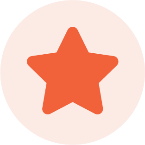 The number of points awarded to students daily will ultimately determine your school’s economy for redeeming. Setting a daily point goal for classroom and support staff will help keep the fidelity of your economy in place so everyone can participate in your chosen redeeming option equitably.Rewarding Points The number of points awarded to students daily will ultimately determine your school’s economy for redeeming. Setting a daily point goal for classroom and support staff will help keep the fidelity of your economy in place so everyone can participate in your chosen redeeming option equitably.Rewarding Points The number of points awarded to students daily will ultimately determine your school’s economy for redeeming. Setting a daily point goal for classroom and support staff will help keep the fidelity of your economy in place so everyone can participate in your chosen redeeming option equitably.Rewarding Points The number of points awarded to students daily will ultimately determine your school’s economy for redeeming. Setting a daily point goal for classroom and support staff will help keep the fidelity of your economy in place so everyone can participate in your chosen redeeming option equitably.Rewarding Points The number of points awarded to students daily will ultimately determine your school’s economy for redeeming. Setting a daily point goal for classroom and support staff will help keep the fidelity of your economy in place so everyone can participate in your chosen redeeming option equitably.Rewarding Points The number of points awarded to students daily will ultimately determine your school’s economy for redeeming. Setting a daily point goal for classroom and support staff will help keep the fidelity of your economy in place so everyone can participate in your chosen redeeming option equitably.Are we setting a Daily Point Goal for staff and students?StaffStaffStaffStaffStudentsAre we setting a Daily Point Goal for staff and students?Yes           NoYes           NoYes           NoYes           NoYes           NoWhat will the Daily Goal Point be?Support staff should typically have a goal of 50% of classroom staff. Students typically have a goal of 20% of a classroom staff goal.ClassroomStaff (Frequent users such as teachers and teacher assistants who have regular interaction with students)SupportStaff(Moderate users such as administrators or school counselors who may have less frequent interactions to students)SupportStaff(Moderate users such as administrators or school counselors who may have less frequent interactions to students)SupportStaff(Moderate users such as administrators or school counselors who may have less frequent interactions to students)StudentsWhat will the Daily Goal Point be?Support staff should typically have a goal of 50% of classroom staff. Students typically have a goal of 20% of a classroom staff goal.What will be your communication plan for each group? StaffStaffStaffStudentsStudentsWhat will be your communication plan for each group? Progress MonitoringWho is going to be responsible for checking on the progress of DPG for staff?How will this data be shared? (With PBIS Leadership Team and all staff)NotesNotesNotesReflectionsReflectionsReflectionsReflectionsRedeeming Ideas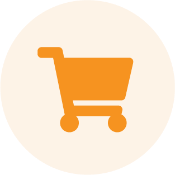 There are many options to redeem points inside of PBIS Rewards. Do NOT feel pressure to try them all at once. Explore your options and then pick the right one for YOUR SCHOOL to try first.Redeeming IdeasThere are many options to redeem points inside of PBIS Rewards. Do NOT feel pressure to try them all at once. Explore your options and then pick the right one for YOUR SCHOOL to try first.Redeeming IdeasThere are many options to redeem points inside of PBIS Rewards. Do NOT feel pressure to try them all at once. Explore your options and then pick the right one for YOUR SCHOOL to try first.Redeeming IdeasThere are many options to redeem points inside of PBIS Rewards. Do NOT feel pressure to try them all at once. Explore your options and then pick the right one for YOUR SCHOOL to try first.Redeeming IdeasThere are many options to redeem points inside of PBIS Rewards. Do NOT feel pressure to try them all at once. Explore your options and then pick the right one for YOUR SCHOOL to try first.Redeeming IdeasThere are many options to redeem points inside of PBIS Rewards. Do NOT feel pressure to try them all at once. Explore your options and then pick the right one for YOUR SCHOOL to try first.Options for Redeeming in PBIS RewardsOptions for Redeeming in PBIS RewardsOptions for Redeeming in PBIS RewardsOptions for Redeeming in PBIS RewardsOptions for Redeeming in PBIS RewardsOptions for Redeeming in PBIS RewardsRafflesOnly need 1 item to rafflePerfect for a limited budget Great for an assemblyDonated items can be raffled offRafflesOnly need 1 item to rafflePerfect for a limited budget Great for an assemblyDonated items can be raffled offEventsSchools already have lot of events happening. This will allow easy crossover!3 different ways to host eventsCan use for entire school or selected grade levelsEventsSchools already have lot of events happening. This will allow easy crossover!3 different ways to host eventsCan use for entire school or selected grade levelsEventsSchools already have lot of events happening. This will allow easy crossover!3 different ways to host eventsCan use for entire school or selected grade levelsStoresInventory is monitored by system with email notificationsLess pressure for teachers to purchase items out of their own pocketRafflesRafflesRafflesRafflesRafflesRafflesWill we use Raffles?YesYesYesNoNoDo we want to start with a Redeem or Qualify raffle?Redeem raffles require students to spend points to enter the raffle. The more points the student spends to enter, the better chance they have of winning.Qualify raffles DO NOT cost the students any points to enter BUT they must have earned the number of points needed to participate. If the student qualifies then they will automatically have one entry in the raffle by using Auto Register.RedeemRedeemRedeemQualifyQualifyDo we want to start with a Redeem or Qualify raffle?Redeem raffles require students to spend points to enter the raffle. The more points the student spends to enter, the better chance they have of winning.Qualify raffles DO NOT cost the students any points to enter BUT they must have earned the number of points needed to participate. If the student qualifies then they will automatically have one entry in the raffle by using Auto Register.Students will spend points to enter the raffle. The more points the student spends to enter, the better chance they have of winning.Students will spend points to enter the raffle. The more points the student spends to enter, the better chance they have of winning.Students will spend points to enter the raffle. The more points the student spends to enter, the better chance they have of winning.These raffles DO NOT cost the students any points to enter BUT they must have earned the number of points needed to participate. If the student qualifies then they will automatically have one entry in the raffle by using Auto Register.These raffles DO NOT cost the students any points to enter BUT they must have earned the number of points needed to participate. If the student qualifies then they will automatically have one entry in the raffle by using Auto Register.What item(s) will we raffle?Where will we host the raffle?In person during assembly, virtually, record it and share, privately, and announce winner?When will we run the raffle?Who will manage the Raffle?NotesNotesNotesReflectionsReflectionsReflections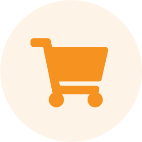 Redeeming IdeasThere are many options to redeem points inside of PBIS Rewards. Do NOT feel pressure to try them all at once. Explore your options and then pick the right one for YOUR SCHOOL to try first.Redeeming IdeasThere are many options to redeem points inside of PBIS Rewards. Do NOT feel pressure to try them all at once. Explore your options and then pick the right one for YOUR SCHOOL to try first.Redeeming IdeasThere are many options to redeem points inside of PBIS Rewards. Do NOT feel pressure to try them all at once. Explore your options and then pick the right one for YOUR SCHOOL to try first.Redeeming IdeasThere are many options to redeem points inside of PBIS Rewards. Do NOT feel pressure to try them all at once. Explore your options and then pick the right one for YOUR SCHOOL to try first.Redeeming IdeasThere are many options to redeem points inside of PBIS Rewards. Do NOT feel pressure to try them all at once. Explore your options and then pick the right one for YOUR SCHOOL to try first.Redeeming IdeasThere are many options to redeem points inside of PBIS Rewards. Do NOT feel pressure to try them all at once. Explore your options and then pick the right one for YOUR SCHOOL to try first.Redeeming IdeasThere are many options to redeem points inside of PBIS Rewards. Do NOT feel pressure to try them all at once. Explore your options and then pick the right one for YOUR SCHOOL to try first.Redeeming IdeasThere are many options to redeem points inside of PBIS Rewards. Do NOT feel pressure to try them all at once. Explore your options and then pick the right one for YOUR SCHOOL to try first.Options for Redeeming in PBIS RewardsOptions for Redeeming in PBIS RewardsOptions for Redeeming in PBIS RewardsOptions for Redeeming in PBIS RewardsOptions for Redeeming in PBIS RewardsOptions for Redeeming in PBIS RewardsOptions for Redeeming in PBIS RewardsOptions for Redeeming in PBIS RewardsRafflesOnly need 1 item to rafflePerfect for a limited budget Great for an assemblyRafflesOnly need 1 item to rafflePerfect for a limited budget Great for an assemblyEventsSchools already have lot of events happening. This will allow easy crossover!3 different ways to host eventsCan use for entire school or selected grade levelsEventsSchools already have lot of events happening. This will allow easy crossover!3 different ways to host eventsCan use for entire school or selected grade levelsEventsSchools already have lot of events happening. This will allow easy crossover!3 different ways to host eventsCan use for entire school or selected grade levelsEventsSchools already have lot of events happening. This will allow easy crossover!3 different ways to host eventsCan use for entire school or selected grade levelsStoresInventory is monitored by system with email notificationsLess pressure for teachers to purchase items out of their own pocketStoresInventory is monitored by system with email notificationsLess pressure for teachers to purchase items out of their own pocketEventsEventsEventsEventsEventsEventsEventsEventsWill we use Events?YesYesYesYesNoNoNoWhat events do we currently have scheduled for this year or plan to schedule?Do we want to start with a Redeem, Qualify, or a Reward event?Redeem: Students spend points to attend. This type of event will deduct points.Qualify: Do not deduct points. Students qualify by earning a set amount of points in a specified time period. Points do not have to be saved up; PBIS Rewards will calculate a running total of points earned. Reward: Attendees earn the specified number of pointsRedeemRedeemRedeemQualifyQualifyQualifyRewardDo we want to start with a Redeem, Qualify, or a Reward event?Redeem: Students spend points to attend. This type of event will deduct points.Qualify: Do not deduct points. Students qualify by earning a set amount of points in a specified time period. Points do not have to be saved up; PBIS Rewards will calculate a running total of points earned. Reward: Attendees earn the specified number of pointsWhat is the first event we will host?Cost of event?Redeem = Deduct pointsQualify = Student met goal over timeReward = Earn pointsWhere will we host the event?In person, virtually, etc.?When will we host the event?Who will manage the event?NotesNotesNotesReflectionsReflectionsReflectionsReflectionsReflectionsRedeeming IdeasThere are many options to redeem points inside of PBIS Rewards. Do NOT feel pressure to try them all at once. Explore your options and then pick the right one for YOUR SCHOOL to try first.Redeeming IdeasThere are many options to redeem points inside of PBIS Rewards. Do NOT feel pressure to try them all at once. Explore your options and then pick the right one for YOUR SCHOOL to try first.Redeeming IdeasThere are many options to redeem points inside of PBIS Rewards. Do NOT feel pressure to try them all at once. Explore your options and then pick the right one for YOUR SCHOOL to try first.Redeeming IdeasThere are many options to redeem points inside of PBIS Rewards. Do NOT feel pressure to try them all at once. Explore your options and then pick the right one for YOUR SCHOOL to try first.Redeeming IdeasThere are many options to redeem points inside of PBIS Rewards. Do NOT feel pressure to try them all at once. Explore your options and then pick the right one for YOUR SCHOOL to try first.Redeeming IdeasThere are many options to redeem points inside of PBIS Rewards. Do NOT feel pressure to try them all at once. Explore your options and then pick the right one for YOUR SCHOOL to try first.Options for Redeeming in PBIS RewardsOptions for Redeeming in PBIS RewardsOptions for Redeeming in PBIS RewardsOptions for Redeeming in PBIS RewardsOptions for Redeeming in PBIS RewardsOptions for Redeeming in PBIS RewardsRafflesOnly need 1 item to rafflePerfect for a limited budget Great for an assemblyRafflesOnly need 1 item to rafflePerfect for a limited budget Great for an assemblyEventsSchools already have lot of events happening. This will allow easy crossover!3 different ways to host eventsCan use for entire school or selected grade levelsEventsSchools already have lot of events happening. This will allow easy crossover!3 different ways to host eventsCan use for entire school or selected grade levelsEventsSchools already have lot of events happening. This will allow easy crossover!3 different ways to host eventsCan use for entire school or selected grade levelsStoresInventory is monitored by system with email notificationsLess pressure for teachers to purchase items out of their own pocketStoresStoresStoresStoresStoresStoresWill we use Stores?YesYesYesNoNoWhat will be the name of our School Store?What categories will we use to divide up our store?Will we have digital and tangible options in our store?Opportunities for experiences?Tangible ItemsTangible ItemsTangible ItemsVirtual ItemsVirtual ItemsWill we have digital and tangible options in our store?Opportunities for experiences?Will we have digital and tangible options in our store?Opportunities for experiences?Opportunities for ExperiencesOpportunities for ExperiencesOpportunities for ExperiencesOpportunities for ExperiencesOpportunities for ExperiencesWill we have digital and tangible options in our store?Opportunities for experiences?Will we allow student purchasing?All grades? Specific grades?This can be changed in Settings menu. Where will we store the tangible items?Who will manage the store?Checking stock, organizing inventory, updating PBIS RewardsWhen will the store be open?Store hours can be set in the Settings menu.How will you distribute tangible items to students?Will we be utilizing Cashier Accounts for our store?Who will give cashiers access?NotesNotesNotesReflectionsReflectionsReflectionsID Cards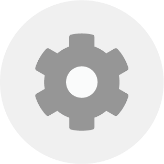 ID CardsID CardsID CardsDid we order PBIS Rewards ID Cards?Not sure? Find the ID Card contact in Settings under School Information.YESYESNOAre we printing ID Cards for students to wear? (If not ordered from PBIS Rewards)Who is responsible for printing these? How will they be passed out? Will they be collected at the end of the day? Are we utilizing printed ID Cards/QR Codes anywhere else?(Various sizes available in PBIS Rewards)Technology, folders, agenda books, desks, lockers, etc.What is the process to issue a NEW/REPLACEMENT ID Card?Do you print off a paper ID Card? Have students purchase a new one from school store, etc.NotesNotesReflectionsReflectionsTeacher Buy-In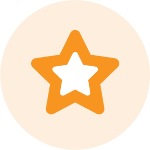 Teacher Buy-InTeacher Buy-InTeacher Buy-InTeacher Rewards in PBIS Rewards SystemTeacher Rewards in PBIS Rewards SystemTeacher Rewards in PBIS Rewards SystemTeacher Rewards in PBIS Rewards SystemWill we use Teacher Rewards this year?YESYESNOWhen will we roll out Teacher Rewards to the staff?Since Teacher Rewards applies to ALL STAFF, what is the plan to roll out to non-classroom staff? Bus drivers, cafeteria workers, custodians, secretaries, etc.What items will the teachers/staff be able to redeem points for?Who will be the Admin. that will approve points in Teacher Rewards?General Teacher Buy-In PlanningGeneral Teacher Buy-In PlanningGeneral Teacher Buy-In PlanningGeneral Teacher Buy-In PlanningWhat will be the first step to engage staff with PBIS Rewards?What resources and topics will we share with staff?TopicsTopicsResourcesWhat resources and topics will we share with staff?What will the agenda be for professional development/training?Who will lead the PD?When will the PD be offered?How will it be offered?(In-person, virtually)What resources do you need to create?How do we celebrate teachers using PBIS Rewards with fidelity?What data will we share with staff regularly?What additional training will your PBIS Leadership Team, Staff, or Admin. need to be successful this year?NotesNotesReflectionsReflectionsFinal Reflections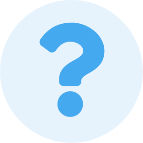 Final ReflectionsFinal ReflectionsWhat is your #1 goal to accomplish this year?What are your three next steps to prepare for this goal before school starts?1.What are your three next steps to prepare for this goal before school starts?2.What are your three next steps to prepare for this goal before school starts?3.ARS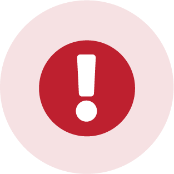 Advanced Referral System is a paid add-on with the PBIS Rewards System. If your school has this feature enabled, use this table to continue your planning.ARSAdvanced Referral System is a paid add-on with the PBIS Rewards System. If your school has this feature enabled, use this table to continue your planning.ARSAdvanced Referral System is a paid add-on with the PBIS Rewards System. If your school has this feature enabled, use this table to continue your planning.ARSAdvanced Referral System is a paid add-on with the PBIS Rewards System. If your school has this feature enabled, use this table to continue your planning.Check YES or No for the following questions YESYESNONOWill your school use Major referrals?Will your school use Minor referrals?Will you rename Major/Minor referrals in PBIS Rewards?Possible Change:Major à ODR (Office Discipline Referral) or Referral*New Names if ChangingMajor =Major =Minor =Minor =Have you differentiated between Major and Minor behaviors?Identify the differences between a Major and a Minor behavior that will be shared with staff.Major BehaviorsMajor BehaviorsMinor BehaviorsMinor BehaviorsIdentify the differences between a Major and a Minor behavior that will be shared with staff.Will staff submit Major referrals?Will staff submit Minor referrals?Will you notify Admin. for Minor referrals?(If utilizing)Will ALL staff have viewing rights of ALL Minor referrals?Have you aligned Major Referrals to state data requirements?Customization Options for Major & Minor ReferralsCustomization Options for Major & Minor ReferralsCustomization Options for Major & Minor ReferralsCustomization Options for Major & Minor ReferralsCustomization Options for Major & Minor ReferralsHave you reviewed Customizations for Major and/or Minor Referrals?Complete the table below to make the ARS System work for YOUR schoolHave you reviewed Customizations for Major and/or Minor Referrals?Complete the table below to make the ARS System work for YOUR schoolMajorMajorMinorMinorLocationsProblem BehaviorsRedirectionsPossible MotivationsAdmin. Action/ResponseHave you created a Communication Plan for the use of ARS for staff?NotesNotesReflectionsReflectionsPBIS Leadership Team InfoPBIS Leadership Team InfoPBIS Leadership Team InfoPBIS Leadership Team InfoPBIS Leadership Team InfoPBIS Leadership Team InfoCheckpoints to Get StartedPrerequisites before you jump into PBIS Rewards planning. PBIS Leadership Team in placeSchool-Wide Expectations (Respect, Responsible, Safe)Behavior Matrix in placeTraining on PBIS Foundations to Staff Approval from district officePBIS Leadership Team in placeSchool-Wide Expectations (Respect, Responsible, Safe)Behavior Matrix in placeTraining on PBIS Foundations to Staff Approval from district officePBIS Leadership Team in placeSchool-Wide Expectations (Respect, Responsible, Safe)Behavior Matrix in placeTraining on PBIS Foundations to Staff Approval from district officePBIS Leadership Team in placeSchool-Wide Expectations (Respect, Responsible, Safe)Behavior Matrix in placeTraining on PBIS Foundations to Staff Approval from district officePBIS Leadership Team in placeSchool-Wide Expectations (Respect, Responsible, Safe)Behavior Matrix in placeTraining on PBIS Foundations to Staff Approval from district officePBIS Leadership Team MembersWho is leading the team?Do we have a cross-sampling of staff?Do we want parents or students to serve on the team?PositionName of Staff MemberName of Staff MemberName of Staff MemberName of Staff MemberPBIS Leadership Team MembersWho is leading the team?Do we have a cross-sampling of staff?Do we want parents or students to serve on the team?Team LeaderHeather Brown (student services)Heather Brown (student services)Heather Brown (student services)Heather Brown (student services)PBIS Leadership Team MembersWho is leading the team?Do we have a cross-sampling of staff?Do we want parents or students to serve on the team?Admin. Team MemberSherrie Hunt (admin)Sherrie Hunt (admin)Sherrie Hunt (admin)Sherrie Hunt (admin)PBIS Leadership Team MembersWho is leading the team?Do we have a cross-sampling of staff?Do we want parents or students to serve on the team?TeacherChris Blevins (core classes)Chris Blevins (core classes)Chris Blevins (core classes)Chris Blevins (core classes)PBIS Leadership Team MembersWho is leading the team?Do we have a cross-sampling of staff?Do we want parents or students to serve on the team?TeacherKatie Cook (core classes)Katie Cook (core classes)Katie Cook (core classes)Katie Cook (core classes)PBIS Leadership Team MembersWho is leading the team?Do we have a cross-sampling of staff?Do we want parents or students to serve on the team?TeacherJamie Calbreath (electives)Jamie Calbreath (electives)Jamie Calbreath (electives)Jamie Calbreath (electives)PBIS Leadership Team MembersWho is leading the team?Do we have a cross-sampling of staff?Do we want parents or students to serve on the team?StaffSharon Triplett (instructional support)Sharon Triplett (instructional support)Sharon Triplett (instructional support)Sharon Triplett (instructional support)PBIS Leadership Team MembersWho is leading the team?Do we have a cross-sampling of staff?Do we want parents or students to serve on the team?StaffHaley Smith (Career Development/CTE)Haley Smith (Career Development/CTE)Haley Smith (Career Development/CTE)Haley Smith (Career Development/CTE)PBIS Leadership Team MembersWho is leading the team?Do we have a cross-sampling of staff?Do we want parents or students to serve on the team?Student Rep?* Revisit later? Possibly Riley Bingman?* Revisit later? Possibly Riley Bingman?* Revisit later? Possibly Riley Bingman?* Revisit later? Possibly Riley Bingman?PBIS Leadership Team MembersWho is leading the team?Do we have a cross-sampling of staff?Do we want parents or students to serve on the team?Parent Rep?Maryann Gambill (Katie Cook will contact to ask)Maryann Gambill (Katie Cook will contact to ask)Maryann Gambill (Katie Cook will contact to ask)Maryann Gambill (Katie Cook will contact to ask)PBIS Leadership Team MembersWho is leading the team?Do we have a cross-sampling of staff?Do we want parents or students to serve on the team?PBIS Leadership Team MembersWho is leading the team?Do we have a cross-sampling of staff?Do we want parents or students to serve on the team?PBIS Leadership Team MembersWho is leading the team?Do we have a cross-sampling of staff?Do we want parents or students to serve on the team?Implementation ScheduleDo you have a plan for rolling out PBIS and PBIS Rewards to all your stakeholders?TopicsTopicsTopicsProposed DateProposed DateImplementation ScheduleDo you have a plan for rolling out PBIS and PBIS Rewards to all your stakeholders?Pre-planning meeting with PBIS Leadership Team for roll-outPre-planning meeting with PBIS Leadership Team for roll-outPre-planning meeting with PBIS Leadership Team for roll-outJune 17th at 9am in libraryJuly 15th 2pm in library* Will we need to meet again before back-to-school workdays begin?June 17th at 9am in libraryJuly 15th 2pm in library* Will we need to meet again before back-to-school workdays begin?Implementation ScheduleDo you have a plan for rolling out PBIS and PBIS Rewards to all your stakeholders?Telling the staff about PBIS Rewards (Communication plan!)Telling the staff about PBIS Rewards (Communication plan!)Telling the staff about PBIS Rewards (Communication plan!)Teaser video at Welcome Back Faculty MeetingTraining during round-robin PD during August 14 workdayTeaser video at Welcome Back Faculty MeetingTraining during round-robin PD during August 14 workdayImplementation ScheduleDo you have a plan for rolling out PBIS and PBIS Rewards to all your stakeholders?Faculty Meeting for Staff Buy-InFaculty Meeting for Staff Buy-InFaculty Meeting for Staff Buy-InAugust 15 PD at 1pm (PTO will serve lunch and cookies; Chris will get with PTO to organize; Sherrie/Heather/Jamie will work on PD Agenda)August 15 PD at 1pm (PTO will serve lunch and cookies; Chris will get with PTO to organize; Sherrie/Heather/Jamie will work on PD Agenda)Implementation ScheduleDo you have a plan for rolling out PBIS and PBIS Rewards to all your stakeholders?Communication to Auxiliary StaffCommunication to Auxiliary StaffCommunication to Auxiliary StaffHeather/Sherrie/Sharon will meet with all aux staff August 16 at 8:30amHeather/Sherrie/Sharon will meet with all aux staff August 16 at 8:30amImplementation ScheduleDo you have a plan for rolling out PBIS and PBIS Rewards to all your stakeholders?First day to roll out for school-wide implementationFirst day to roll out for school-wide implementationFirst day to roll out for school-wide implementationBegin Teacher Rewards during initial PD (teaser video and round robin session) Student roll out on August 22 – first day of schoolBegin Teacher Rewards during initial PD (teaser video and round robin session) Student roll out on August 22 – first day of schoolImplementation ScheduleDo you have a plan for rolling out PBIS and PBIS Rewards to all your stakeholders?Student Assembly/Information sessionStudent Assembly/Information sessionStudent Assembly/Information sessionAugust 26 (first Friday back) – PBIS Pep Rally (giving away points, announce a 1st quarter competition? Grade-level points to see who get’s the most points or least referrals?)August 26 (first Friday back) – PBIS Pep Rally (giving away points, announce a 1st quarter competition? Grade-level points to see who get’s the most points or least referrals?)Implementation ScheduleDo you have a plan for rolling out PBIS and PBIS Rewards to all your stakeholders?Parent/Community Roll-outParent/Community Roll-outParent/Community Roll-outHave info table at Family Night (August 15 5-7pm)Send additional info home via phone (all-call) and social mediaHave info table at Family Night (August 15 5-7pm)Send additional info home via phone (all-call) and social mediaPBIS Leadership Team
Meeting ScheduleSetting regular meetings to discuss implementation and data is a priority for successful implementation.Monthly MeetingTentative Meeting DateTentative Meeting DateTentative Meeting DateData to Guide Decision-MakingPBIS Leadership Team
Meeting ScheduleSetting regular meetings to discuss implementation and data is a priority for successful implementation.JulyJuly 15 @ 2pmJuly 15 @ 2pmJuly 15 @ 2pmLooking at past 3 years referral data to determine areas of needPBIS Leadership Team
Meeting ScheduleSetting regular meetings to discuss implementation and data is a priority for successful implementation.AugAugust 13August 13August 13PBIS Leadership Team
Meeting ScheduleSetting regular meetings to discuss implementation and data is a priority for successful implementation.SeptSept 12Sept 12Sept 12PBIS Leadership Team
Meeting ScheduleSetting regular meetings to discuss implementation and data is a priority for successful implementation.OctOct 1oOct 1oOct 1oLooking at Q1 dataPlan for reteaching after fall breakPBIS Leadership Team
Meeting ScheduleSetting regular meetings to discuss implementation and data is a priority for successful implementation.NovNov 14Nov 14Nov 14Plan for reteaching after Thanksgiving breakPBIS Leadership Team
Meeting ScheduleSetting regular meetings to discuss implementation and data is a priority for successful implementation.DecDec 12Dec 12Dec 12PBIS Leadership Team
Meeting ScheduleSetting regular meetings to discuss implementation and data is a priority for successful implementation.JanJan 9Jan 9Jan 9Plan for reteaching after winter breakPBIS Leadership Team
Meeting ScheduleSetting regular meetings to discuss implementation and data is a priority for successful implementation.FebFeb 13Feb 13Feb 13PBIS Leadership Team
Meeting ScheduleSetting regular meetings to discuss implementation and data is a priority for successful implementation.MarMar 13 in office conference roomMar 13 in office conference roomMar 13 in office conference roomPBIS Leadership Team
Meeting ScheduleSetting regular meetings to discuss implementation and data is a priority for successful implementation.AprApr 20Apr 20Apr 20Plan for reteaching after spring breakPBIS Leadership Team
Meeting ScheduleSetting regular meetings to discuss implementation and data is a priority for successful implementation.MayMay 15May 15May 15PBIS Leadership Team
Meeting ScheduleSetting regular meetings to discuss implementation and data is a priority for successful implementation.JuneJune 12June 12June 12NotesNotesNotesReflectionsReflectionsReflectionsAll Meetings begin at 3pm in library unless otherwise noted.All Meetings begin at 3pm in library unless otherwise noted.All Meetings begin at 3pm in library unless otherwise noted.Rewarding Points The number of points awarded to students daily will ultimately determine your school’s economy for redeeming. Setting a daily point goal for classroom and support staff will help keep the fidelity of your economy in place so everyone can participate in your chosen redeeming option equitably.Rewarding Points The number of points awarded to students daily will ultimately determine your school’s economy for redeeming. Setting a daily point goal for classroom and support staff will help keep the fidelity of your economy in place so everyone can participate in your chosen redeeming option equitably.Rewarding Points The number of points awarded to students daily will ultimately determine your school’s economy for redeeming. Setting a daily point goal for classroom and support staff will help keep the fidelity of your economy in place so everyone can participate in your chosen redeeming option equitably.Rewarding Points The number of points awarded to students daily will ultimately determine your school’s economy for redeeming. Setting a daily point goal for classroom and support staff will help keep the fidelity of your economy in place so everyone can participate in your chosen redeeming option equitably.Rewarding Points The number of points awarded to students daily will ultimately determine your school’s economy for redeeming. Setting a daily point goal for classroom and support staff will help keep the fidelity of your economy in place so everyone can participate in your chosen redeeming option equitably.Rewarding Points The number of points awarded to students daily will ultimately determine your school’s economy for redeeming. Setting a daily point goal for classroom and support staff will help keep the fidelity of your economy in place so everyone can participate in your chosen redeeming option equitably.Are we setting a Daily Point Goal for staff and students?StaffStaffStaffStaffStudentsAre we setting a Daily Point Goal for staff and students?Yes           NoYes           NoYes           NoYes           NoYes           NoWhat will the Daily Goal Point be?Support staff should typically have a goal of 50% of classroom staff. Students typically have a goal of 20% of a classroom staff goal.ClassroomStaff(Frequent users such as teachers and teacher assistants who have regular interaction with students)  SupportStaff(Moderate users such as administrators or school counselors who may have less frequent interactions to students)  SupportStaff(Moderate users such as administrators or school counselors who may have less frequent interactions to students)  SupportStaff(Moderate users such as administrators or school counselors who may have less frequent interactions to students)  StudentsWhat will the Daily Goal Point be?Support staff should typically have a goal of 50% of classroom staff. Students typically have a goal of 20% of a classroom staff goal.BOY – 80MOY – 60EOY -  Revisit at MOY? BOY – 40MOY – 30EOY -   BOY – 40MOY – 30EOY -   BOY – 40MOY – 30EOY -   BOY – 16MOY – 12EOY -   What will be your communication plan for each group? StaffStaffStaffStudentsStudentsWhat will be your communication plan for each group? Communicate DPG during Aug 14 round robin PD. Provide examples for helping staff develop habits to meet DPG (identify times and areas, etc to specifically look for point opportunities)Explain Star RewardsCommunicate DPG during Aug 14 round robin PD. Provide examples for helping staff develop habits to meet DPG (identify times and areas, etc to specifically look for point opportunities)Explain Star RewardsCommunicate DPG during Aug 14 round robin PD. Provide examples for helping staff develop habits to meet DPG (identify times and areas, etc to specifically look for point opportunities)Explain Star RewardsInclude student DPG information in Back to School Blitz during first weekInclude student DPG information in Back to School Blitz during first weekProgress MonitoringWho is going to be responsible for checking on the progress of DPG for staff?How will this data be shared? (With PBIS Leadership Team and all staff)Heather will check DPG progress via PBIS Rewards Reports every Friday morning and send a weekly update to staff as a percentage (“73% of staff met DPG goal this week”) Perfect opportunity to offer an incentive to teachers (“If we can get to 80% in two weeks, we will buy staff pizza for lunch”)Heather will document staff that are not reaching DPG each week and continue to look for patterns. Staff will be offered extra PD and support to encourage meeting DPGHeather will check DPG progress via PBIS Rewards Reports every Friday morning and send a weekly update to staff as a percentage (“73% of staff met DPG goal this week”) Perfect opportunity to offer an incentive to teachers (“If we can get to 80% in two weeks, we will buy staff pizza for lunch”)Heather will document staff that are not reaching DPG each week and continue to look for patterns. Staff will be offered extra PD and support to encourage meeting DPGHeather will check DPG progress via PBIS Rewards Reports every Friday morning and send a weekly update to staff as a percentage (“73% of staff met DPG goal this week”) Perfect opportunity to offer an incentive to teachers (“If we can get to 80% in two weeks, we will buy staff pizza for lunch”)Heather will document staff that are not reaching DPG each week and continue to look for patterns. Staff will be offered extra PD and support to encourage meeting DPGHeather will check DPG progress via PBIS Rewards Reports every Friday morning and send a weekly update to staff as a percentage (“73% of staff met DPG goal this week”) Perfect opportunity to offer an incentive to teachers (“If we can get to 80% in two weeks, we will buy staff pizza for lunch”)Heather will document staff that are not reaching DPG each week and continue to look for patterns. Staff will be offered extra PD and support to encourage meeting DPGHeather will check DPG progress via PBIS Rewards Reports every Friday morning and send a weekly update to staff as a percentage (“73% of staff met DPG goal this week”) Perfect opportunity to offer an incentive to teachers (“If we can get to 80% in two weeks, we will buy staff pizza for lunch”)Heather will document staff that are not reaching DPG each week and continue to look for patterns. Staff will be offered extra PD and support to encourage meeting DPGNotesNotesNotesReflectionsReflectionsReflectionsReflectionsRedeeming IdeasThere are many options to redeem points inside of PBIS Rewards. Do NOT feel pressure to try them all at once. Explore your options and then pick the right one for YOUR SCHOOL to try first.Redeeming IdeasThere are many options to redeem points inside of PBIS Rewards. Do NOT feel pressure to try them all at once. Explore your options and then pick the right one for YOUR SCHOOL to try first.Redeeming IdeasThere are many options to redeem points inside of PBIS Rewards. Do NOT feel pressure to try them all at once. Explore your options and then pick the right one for YOUR SCHOOL to try first.Redeeming IdeasThere are many options to redeem points inside of PBIS Rewards. Do NOT feel pressure to try them all at once. Explore your options and then pick the right one for YOUR SCHOOL to try first.Redeeming IdeasThere are many options to redeem points inside of PBIS Rewards. Do NOT feel pressure to try them all at once. Explore your options and then pick the right one for YOUR SCHOOL to try first.Redeeming IdeasThere are many options to redeem points inside of PBIS Rewards. Do NOT feel pressure to try them all at once. Explore your options and then pick the right one for YOUR SCHOOL to try first.Options for Redeeming in PBIS RewardsOptions for Redeeming in PBIS RewardsOptions for Redeeming in PBIS RewardsOptions for Redeeming in PBIS RewardsOptions for Redeeming in PBIS RewardsOptions for Redeeming in PBIS RewardsRafflesOnly need 1 item to rafflePerfect for a limited budget Great for an assemblyDonated items can be raffled offRafflesOnly need 1 item to rafflePerfect for a limited budget Great for an assemblyDonated items can be raffled offEventsSchools already have lot of events happening. This will allow easy crossover!3 different ways to host eventsCan use for entire school or selected grade levelsEventsSchools already have lot of events happening. This will allow easy crossover!3 different ways to host eventsCan use for entire school or selected grade levelsEventsSchools already have lot of events happening. This will allow easy crossover!3 different ways to host eventsCan use for entire school or selected grade levelsStoresInventory is monitored by system with email notificationsLess pressure for teachers to purchase items out of their own pocketRafflesRafflesRafflesRafflesRafflesRafflesWill we use Raffles?YesYesYesNoNoDo we want to start with a Redeem or Qualify raffle?Redeem raffles require students to spend points to enter the raffle. The more points the student spends to enter, the better chance they have of winning.Qualify raffles DO NOT cost the students any points to enter BUT they must have earned the number of points needed to participate. If the student qualifies then they will automatically have one entry in the raffle by using Auto Register.RedeemRedeemRedeemQualifyQualifyDo we want to start with a Redeem or Qualify raffle?Redeem raffles require students to spend points to enter the raffle. The more points the student spends to enter, the better chance they have of winning.Qualify raffles DO NOT cost the students any points to enter BUT they must have earned the number of points needed to participate. If the student qualifies then they will automatically have one entry in the raffle by using Auto Register.School will use Magazine Fundraiser proceeds to purchase one high-ticket item, 2 medium-ticket items, and 3 low-ticket items each quarter to raffle offSharon will create and send survey to students to get prize ideasSchool will use Magazine Fundraiser proceeds to purchase one high-ticket item, 2 medium-ticket items, and 3 low-ticket items each quarter to raffle offSharon will create and send survey to students to get prize ideasSchool will use Magazine Fundraiser proceeds to purchase one high-ticket item, 2 medium-ticket items, and 3 low-ticket items each quarter to raffle offSharon will create and send survey to students to get prize ideasPossibly save for end of semester reward? Qualify for movie afternoon?Possibly save for end of semester reward? Qualify for movie afternoon?What item(s) will we raffle?AirPods, LED lights, Squishmallows, Bluetooth speakers, candy, water bottles, school gear, privileges? (designated parking spot, pizza delivery, etc)AirPods, LED lights, Squishmallows, Bluetooth speakers, candy, water bottles, school gear, privileges? (designated parking spot, pizza delivery, etc)AirPods, LED lights, Squishmallows, Bluetooth speakers, candy, water bottles, school gear, privileges? (designated parking spot, pizza delivery, etc)AirPods, LED lights, Squishmallows, Bluetooth speakers, candy, water bottles, school gear, privileges? (designated parking spot, pizza delivery, etc)AirPods, LED lights, Squishmallows, Bluetooth speakers, candy, water bottles, school gear, privileges? (designated parking spot, pizza delivery, etc)Where will we host the raffle?In person during assembly, virtually, record it and share, privately, and announce winner?Haley will screencast into classrooms on the afternoon of the raffles. Prizes will be kept and picked up from Student Services immediately following raffles.  Haley will screencast into classrooms on the afternoon of the raffles. Prizes will be kept and picked up from Student Services immediately following raffles.  Haley will screencast into classrooms on the afternoon of the raffles. Prizes will be kept and picked up from Student Services immediately following raffles.  Haley will screencast into classrooms on the afternoon of the raffles. Prizes will be kept and picked up from Student Services immediately following raffles.  Haley will screencast into classrooms on the afternoon of the raffles. Prizes will be kept and picked up from Student Services immediately following raffles.  When will we run the raffle?Friday, October 14 @ 3pmFriday, October 14 @ 3pmFriday, October 14 @ 3pmFriday, October 14 @ 3pmFriday, October 14 @ 3pmWho will manage the Raffle?Haley and Jamie will be schoolwide raffle point people. Haley and Jamie will be schoolwide raffle point people. Haley and Jamie will be schoolwide raffle point people. Haley and Jamie will be schoolwide raffle point people. Haley and Jamie will be schoolwide raffle point people. NotesNotesNotesReflectionsReflectionsReflections* Need to decide on a dates for subsequent raffles* Chris will make flyers/posters with raffle information (pictures of prizes, # of points per entry, raffle date and time) and hand around school. Posters will be up by first Friday of school (Aug 26).* Need to decide on a dates for subsequent raffles* Chris will make flyers/posters with raffle information (pictures of prizes, # of points per entry, raffle date and time) and hand around school. Posters will be up by first Friday of school (Aug 26).* Need to decide on a dates for subsequent raffles* Chris will make flyers/posters with raffle information (pictures of prizes, # of points per entry, raffle date and time) and hand around school. Posters will be up by first Friday of school (Aug 26).Redeeming IdeasThere are many options to redeem points inside of PBIS Rewards. Do NOT feel pressure to try them all at once. Explore your options and then pick the right one for YOUR SCHOOL to try first.Redeeming IdeasThere are many options to redeem points inside of PBIS Rewards. Do NOT feel pressure to try them all at once. Explore your options and then pick the right one for YOUR SCHOOL to try first.Redeeming IdeasThere are many options to redeem points inside of PBIS Rewards. Do NOT feel pressure to try them all at once. Explore your options and then pick the right one for YOUR SCHOOL to try first.Redeeming IdeasThere are many options to redeem points inside of PBIS Rewards. Do NOT feel pressure to try them all at once. Explore your options and then pick the right one for YOUR SCHOOL to try first.Redeeming IdeasThere are many options to redeem points inside of PBIS Rewards. Do NOT feel pressure to try them all at once. Explore your options and then pick the right one for YOUR SCHOOL to try first.Redeeming IdeasThere are many options to redeem points inside of PBIS Rewards. Do NOT feel pressure to try them all at once. Explore your options and then pick the right one for YOUR SCHOOL to try first.Redeeming IdeasThere are many options to redeem points inside of PBIS Rewards. Do NOT feel pressure to try them all at once. Explore your options and then pick the right one for YOUR SCHOOL to try first.Redeeming IdeasThere are many options to redeem points inside of PBIS Rewards. Do NOT feel pressure to try them all at once. Explore your options and then pick the right one for YOUR SCHOOL to try first.Options for Redeeming in PBIS RewardsOptions for Redeeming in PBIS RewardsOptions for Redeeming in PBIS RewardsOptions for Redeeming in PBIS RewardsOptions for Redeeming in PBIS RewardsOptions for Redeeming in PBIS RewardsOptions for Redeeming in PBIS RewardsOptions for Redeeming in PBIS RewardsRafflesOnly need 1 item to rafflePerfect for a limited budget Great for an assemblyRafflesOnly need 1 item to rafflePerfect for a limited budget Great for an assemblyEventsSchools already have lot of events happening. This will allow easy crossover!3 different ways to host eventsCan use for entire school or selected grade levelsEventsSchools already have lot of events happening. This will allow easy crossover!3 different ways to host eventsCan use for entire school or selected grade levelsEventsSchools already have lot of events happening. This will allow easy crossover!3 different ways to host eventsCan use for entire school or selected grade levelsEventsSchools already have lot of events happening. This will allow easy crossover!3 different ways to host eventsCan use for entire school or selected grade levelsStoresInventory is monitored by system with email notificationsLess pressure for teachers to purchase items out of their own pocketStoresInventory is monitored by system with email notificationsLess pressure for teachers to purchase items out of their own pocketEventsEventsEventsEventsEventsEventsEventsEventsWill we use Events?YesYesYesYesNoNoNoWhat events do we currently have scheduled for this year or plan to schedule?Homecoming EventsWinter Holiday goody bags for retirement community residentsSpring FlingHomecoming EventsWinter Holiday goody bags for retirement community residentsSpring FlingHomecoming EventsWinter Holiday goody bags for retirement community residentsSpring FlingHomecoming EventsWinter Holiday goody bags for retirement community residentsSpring FlingHomecoming EventsWinter Holiday goody bags for retirement community residentsSpring FlingHomecoming EventsWinter Holiday goody bags for retirement community residentsSpring FlingHomecoming EventsWinter Holiday goody bags for retirement community residentsSpring FlingDo we want to start with a Redeem, Qualify, or a Reward event?Redeem: Students spend points to attend. This type of event will deduct points.Qualify: Do not deduct points. Students qualify by earning a set number of points in a specified time. Points do not have to be saved up; PBIS Rewards will calculate a running total of points earned. Reward: Attendees earn the specified number of pointsRedeemRedeemRedeemQualifyQualifyQualifyRewardDo we want to start with a Redeem, Qualify, or a Reward event?Redeem: Students spend points to attend. This type of event will deduct points.Qualify: Do not deduct points. Students qualify by earning a set number of points in a specified time. Points do not have to be saved up; PBIS Rewards will calculate a running total of points earned. Reward: Attendees earn the specified number of pointsEnd of month reward eventsFirst will be “cheaper” since so close to beginning of school and we want most/all students thereEnd of month reward eventsFirst will be “cheaper” since so close to beginning of school and we want most/all students thereEnd of month reward eventsFirst will be “cheaper” since so close to beginning of school and we want most/all students there* Plan an end-of-semester event* Plan an end-of-semester event* Plan an end-of-semester event* Encourage teachers to use Reward events when students complete extra credit assignments/classroom duties/event after school/etc.What is the first event we will host?PBIS Kick-off TailgateTeachers will work to make sure most students are eligible so they know the fun in store!Food? Games: cornhole, ladder golf PBIS Kick-off TailgateTeachers will work to make sure most students are eligible so they know the fun in store!Food? Games: cornhole, ladder golf PBIS Kick-off TailgateTeachers will work to make sure most students are eligible so they know the fun in store!Food? Games: cornhole, ladder golf PBIS Kick-off TailgateTeachers will work to make sure most students are eligible so they know the fun in store!Food? Games: cornhole, ladder golf PBIS Kick-off TailgateTeachers will work to make sure most students are eligible so they know the fun in store!Food? Games: cornhole, ladder golf PBIS Kick-off TailgateTeachers will work to make sure most students are eligible so they know the fun in store!Food? Games: cornhole, ladder golf PBIS Kick-off TailgateTeachers will work to make sure most students are eligible so they know the fun in store!Food? Games: cornhole, ladder golf Cost of event?Redeem = Deduct pointsQualify = Student met goal over timeReward = Earn pointsRedeem Event that will Cost 10 points (fewer since only 2 weeks into school) Redeem Event that will Cost 10 points (fewer since only 2 weeks into school) Redeem Event that will Cost 10 points (fewer since only 2 weeks into school) Redeem Event that will Cost 10 points (fewer since only 2 weeks into school) Redeem Event that will Cost 10 points (fewer since only 2 weeks into school) Redeem Event that will Cost 10 points (fewer since only 2 weeks into school) Redeem Event that will Cost 10 points (fewer since only 2 weeks into school) Where will we host the event?In person, virtually, etc.?Football practice field (Chris will check with Coach Simons to make sure all clear and that trash cans will be available)Football practice field (Chris will check with Coach Simons to make sure all clear and that trash cans will be available)Football practice field (Chris will check with Coach Simons to make sure all clear and that trash cans will be available)Football practice field (Chris will check with Coach Simons to make sure all clear and that trash cans will be available)Football practice field (Chris will check with Coach Simons to make sure all clear and that trash cans will be available)Football practice field (Chris will check with Coach Simons to make sure all clear and that trash cans will be available)Football practice field (Chris will check with Coach Simons to make sure all clear and that trash cans will be available)When will we host the event?Friday, Sept 2 after 3rd lunch – end of dayFriday, Sept 2 after 3rd lunch – end of dayFriday, Sept 2 after 3rd lunch – end of dayFriday, Sept 2 after 3rd lunch – end of dayFriday, Sept 2 after 3rd lunch – end of dayFriday, Sept 2 after 3rd lunch – end of dayFriday, Sept 2 after 3rd lunch – end of dayWho will manage the event?Heather and Chris will organize foodKatie and Jamie will organize gamesSharon and Haley will “advertise”Teachers with all students attending or 4th period planning will supervise eventHeather and Chris will organize foodKatie and Jamie will organize gamesSharon and Haley will “advertise”Teachers with all students attending or 4th period planning will supervise eventHeather and Chris will organize foodKatie and Jamie will organize gamesSharon and Haley will “advertise”Teachers with all students attending or 4th period planning will supervise eventHeather and Chris will organize foodKatie and Jamie will organize gamesSharon and Haley will “advertise”Teachers with all students attending or 4th period planning will supervise eventHeather and Chris will organize foodKatie and Jamie will organize gamesSharon and Haley will “advertise”Teachers with all students attending or 4th period planning will supervise eventHeather and Chris will organize foodKatie and Jamie will organize gamesSharon and Haley will “advertise”Teachers with all students attending or 4th period planning will supervise eventHeather and Chris will organize foodKatie and Jamie will organize gamesSharon and Haley will “advertise”Teachers with all students attending or 4th period planning will supervise eventNotesNotesNotesReflectionsReflectionsReflectionsReflectionsReflectionsRedeeming IdeasThere are many options to redeem points inside of PBIS Rewards. Do NOT feel pressure to try them all at once. Explore your options and then pick the right one for YOUR SCHOOL to try first.Redeeming IdeasThere are many options to redeem points inside of PBIS Rewards. Do NOT feel pressure to try them all at once. Explore your options and then pick the right one for YOUR SCHOOL to try first.Redeeming IdeasThere are many options to redeem points inside of PBIS Rewards. Do NOT feel pressure to try them all at once. Explore your options and then pick the right one for YOUR SCHOOL to try first.Redeeming IdeasThere are many options to redeem points inside of PBIS Rewards. Do NOT feel pressure to try them all at once. Explore your options and then pick the right one for YOUR SCHOOL to try first.Redeeming IdeasThere are many options to redeem points inside of PBIS Rewards. Do NOT feel pressure to try them all at once. Explore your options and then pick the right one for YOUR SCHOOL to try first.Redeeming IdeasThere are many options to redeem points inside of PBIS Rewards. Do NOT feel pressure to try them all at once. Explore your options and then pick the right one for YOUR SCHOOL to try first.Options for Redeeming in PBIS RewardsOptions for Redeeming in PBIS RewardsOptions for Redeeming in PBIS RewardsOptions for Redeeming in PBIS RewardsOptions for Redeeming in PBIS RewardsOptions for Redeeming in PBIS RewardsRafflesOnly need 1 item to rafflePerfect for a limited budget Great for an assemblyRafflesOnly need 1 item to rafflePerfect for a limited budget Great for an assemblyEventsSchools already have lot of events happening. This will allow easy crossover!3 different ways to host eventsCan use for entire school or selected grade levelsEventsSchools already have lot of events happening. This will allow easy crossover!3 different ways to host eventsCan use for entire school or selected grade levelsEventsSchools already have lot of events happening. This will allow easy crossover!3 different ways to host eventsCan use for entire school or selected grade levelsStoresInventory is monitored by system with email notificationsLess pressure for teachers to purchase items out of their own pocketStoresStoresStoresStoresStoresStoresWill we use Stores?YesYesYesNoNoWhat will be the name of our School Store?Tiger TradeTiger TradeTiger TradeTiger TradeTiger TradeWhat categories will we use to divide up our store?SuppliesSpirit GearPrivilegesSuppliesSpirit GearPrivilegesSuppliesSpirit GearPrivilegesSuppliesSpirit GearPrivilegesSuppliesSpirit GearPrivilegesWill we have digital and tangible options in our store?Opportunities for experiences?Tangible ItemsTangible ItemsTangible ItemsVirtual ItemsVirtual ItemsWill we have digital and tangible options in our store?Opportunities for experiences?Notebooks, pencils, pens, paper, earbuds, eraser capsT-shirts, water bottles, wristbandsNotebooks, pencils, pens, paper, earbuds, eraser capsT-shirts, water bottles, wristbandsNotebooks, pencils, pens, paper, earbuds, eraser capsT-shirts, water bottles, wristbandsWill we have digital and tangible options in our store?Opportunities for experiences?Opportunities for ExperiencesOpportunities for ExperiencesOpportunities for ExperiencesOpportunities for ExperiencesOpportunities for ExperiencesWill we have digital and tangible options in our store?Opportunities for experiences?Possibly in the future? (Special picnic area pass?)Possibly in the future? (Special picnic area pass?)Possibly in the future? (Special picnic area pass?)Possibly in the future? (Special picnic area pass?)Possibly in the future? (Special picnic area pass?)Will we allow student purchasing?All grades? Specific grades?This can be changed in Settings menu. Students may stop by student services between classes to purchaseStudents may stop by student services between classes to purchaseStudents may stop by student services between classes to purchaseStudents may stop by student services between classes to purchaseStudents may stop by student services between classes to purchaseWhere will we store the tangible items?Student Services closetStudent Services closetStudent Services closetStudent Services closetStudent Services closetWho will manage the store?Checking stock, organizing inventory, updating PBIS RewardsMs. Rena will handle store purchasesHeather and Sherrie will ensure store is stocked (biweekly checks or by notice from Ms. Rena)Ms. Rena will handle store purchasesHeather and Sherrie will ensure store is stocked (biweekly checks or by notice from Ms. Rena)Ms. Rena will handle store purchasesHeather and Sherrie will ensure store is stocked (biweekly checks or by notice from Ms. Rena)Ms. Rena will handle store purchasesHeather and Sherrie will ensure store is stocked (biweekly checks or by notice from Ms. Rena)Ms. Rena will handle store purchasesHeather and Sherrie will ensure store is stocked (biweekly checks or by notice from Ms. Rena)When will the store be open?Store hours can be set in the Settings menu.Store will be open before school and between classes (or if a teacher allows students to visit store during class)Store will be open before school and between classes (or if a teacher allows students to visit store during class)Store will be open before school and between classes (or if a teacher allows students to visit store during class)Store will be open before school and between classes (or if a teacher allows students to visit store during class)Store will be open before school and between classes (or if a teacher allows students to visit store during class)How will you distribute tangible items to students?Ms. Rena will distribute items to student immediately upon purchaseMs. Rena will distribute items to student immediately upon purchaseMs. Rena will distribute items to student immediately upon purchaseMs. Rena will distribute items to student immediately upon purchaseMs. Rena will distribute items to student immediately upon purchaseWill we be utilizing Cashier Accounts for our store?Who will give cashiers access?Not at this time. If Ms. Rena is unavailable, purchases can be made by any other available Student Services staff (all will have access)If Ms. Rena is not available, we will put on morning announcements that the Tiger Trade will have limited purchasing times (only before school and at lunch)Not at this time. If Ms. Rena is unavailable, purchases can be made by any other available Student Services staff (all will have access)If Ms. Rena is not available, we will put on morning announcements that the Tiger Trade will have limited purchasing times (only before school and at lunch)Not at this time. If Ms. Rena is unavailable, purchases can be made by any other available Student Services staff (all will have access)If Ms. Rena is not available, we will put on morning announcements that the Tiger Trade will have limited purchasing times (only before school and at lunch)Not at this time. If Ms. Rena is unavailable, purchases can be made by any other available Student Services staff (all will have access)If Ms. Rena is not available, we will put on morning announcements that the Tiger Trade will have limited purchasing times (only before school and at lunch)Not at this time. If Ms. Rena is unavailable, purchases can be made by any other available Student Services staff (all will have access)If Ms. Rena is not available, we will put on morning announcements that the Tiger Trade will have limited purchasing times (only before school and at lunch)NotesNotesNotesReflectionsReflectionsReflectionsID CardsID CardsID CardsID CardsDid we order PBIS Rewards ID Cards?Not sure? Find the ID Card contact in Settings under School Information.YESYESNOAre we printing ID Cards for students to wear? (If not ordered from PBIS Rewards)Who is responsible for printing these? How will they be passed out? Will they be collected at the end of the day? Only if student loses their originalOnly if student loses their originalOnly if student loses their originalAre we utilizing printed ID Cards/QR Codes anywhere else?(Various sizes available in PBIS Rewards)Technology, folders, agenda books, desks, lockers, etc.Desk labels offered for teacher who assign seatsAsk teachers to include printed QR code rosters in their emergency lesson plans and sub foldersDesk labels offered for teacher who assign seatsAsk teachers to include printed QR code rosters in their emergency lesson plans and sub foldersDesk labels offered for teacher who assign seatsAsk teachers to include printed QR code rosters in their emergency lesson plans and sub foldersWhat is the process to issue a NEW/REPLACEMENT ID Card?Do you print off a paper ID Card? Have students purchase a new one from school store, etc.Replacement cards will be 10 points at the Tiger TradeMs. Rena will handle purchasing and then submit the need to reprint to Heather via emailReplacement cards will be 10 points at the Tiger TradeMs. Rena will handle purchasing and then submit the need to reprint to Heather via emailReplacement cards will be 10 points at the Tiger TradeMs. Rena will handle purchasing and then submit the need to reprint to Heather via emailNotesNotesReflectionsReflectionsTeacher Buy-InTeacher Buy-InTeacher Buy-InTeacher Buy-InTeacher Rewards in PBIS Rewards SystemTeacher Rewards in PBIS Rewards SystemTeacher Rewards in PBIS Rewards SystemTeacher Rewards in PBIS Rewards SystemWill we use Teacher Rewards this year?YESYESNOWhen will we roll out Teacher Rewards to the staff?During round robin PD on Aug 14During round robin PD on Aug 14During round robin PD on Aug 14Since Teacher Rewards applies to ALL STAFF, what is the plan to roll out to non-classroom staff? Bus drivers, cafeteria workers, custodians, secretaries, etc.During Aux staff meeting and training on Aug 16Follow up with an email explanationOffer a make-up meeting for anyone who was unavailableDuring Aux staff meeting and training on Aug 16Follow up with an email explanationOffer a make-up meeting for anyone who was unavailableDuring Aux staff meeting and training on Aug 16Follow up with an email explanationOffer a make-up meeting for anyone who was unavailableWhat items will the teachers/staff be able to redeem points for?Auction at end of each semester (Haley will send google form to staff for gift ideas)Ask Booster club to donate some spirit gear for teachers to buyAuction at end of each semester (Haley will send google form to staff for gift ideas)Ask Booster club to donate some spirit gear for teachers to buyAuction at end of each semester (Haley will send google form to staff for gift ideas)Ask Booster club to donate some spirit gear for teachers to buyWho will be the Admin. that will approve points in Teacher Rewards?Heather and SherrieHeather and SherrieHeather and SherrieGeneral Teacher Buy-In PlanningGeneral Teacher Buy-In PlanningGeneral Teacher Buy-In PlanningGeneral Teacher Buy-In PlanningWhat will be the first step to engage staff with PBIS Rewards?Handing out teacher rewards during round robinIssuing a DPG “challenge” for teachers (“If we have 50% meeting DPG by the end of ____ we will have cake in the breakroom”Handing out teacher rewards during round robinIssuing a DPG “challenge” for teachers (“If we have 50% meeting DPG by the end of ____ we will have cake in the breakroom”Handing out teacher rewards during round robinIssuing a DPG “challenge” for teachers (“If we have 50% meeting DPG by the end of ____ we will have cake in the breakroom”What resources and topics will we share with staff?TopicsTopicsResourcesWhat resources and topics will we share with staff?Goals for PBIS – give data for last 3 years discipline referralsImportance of consistency and staff buy-inGoals for PBIS – give data for last 3 years discipline referralsImportance of consistency and staff buy-inSend email with PBIS Rewards Flight Course resources and remind staff to check their email for mini-PD from PBIS RewardsWhat will the agenda be for professional development/training?PBIS Foundations trainingIntroducing PBIS RewardsTime to plan (instances/time that staff plan to look out PBIS Foundations trainingIntroducing PBIS RewardsTime to plan (instances/time that staff plan to look out PBIS Foundations trainingIntroducing PBIS RewardsTime to plan (instances/time that staff plan to look out Who will lead the PD?Heather and SherrieHeather and SherrieHeather and SherrieWhen will the PD be offered?How will it be offered?(In-person, virtually)August 14 during round robin (small group) PDLibraryAugust 14 during round robin (small group) PDLibraryAugust 14 during round robin (small group) PDLibraryWhat resources do you need to create?Email to send after with links to resources on PBIS Rewards support sitePrinted handouts? Heather will look through and make the callEmail to send after with links to resources on PBIS Rewards support sitePrinted handouts? Heather will look through and make the callEmail to send after with links to resources on PBIS Rewards support sitePrinted handouts? Heather will look through and make the callHow do we celebrate teachers using PBIS Rewards with fidelity?Teacher RewardsSpecial raffle for teachers who meet DPG challenge?Teacher RewardsSpecial raffle for teachers who meet DPG challenge?Teacher RewardsSpecial raffle for teachers who meet DPG challenge?What data will we share with staff regularly?Referral data and DPG dataWith referrals, share identified problem areas/timesReferral data and DPG dataWith referrals, share identified problem areas/timesReferral data and DPG dataWith referrals, share identified problem areas/timesWhat additional training will your PBIS Leadership Team, Staff, or Admin. need to be successful this year?Check out PBIS Rewards training calendar for additional trainings/workshopsIdentify trainings for Leadership Team/Admin and Staff (send out opportunities/ideas to staff via email)Check out PBIS Rewards training calendar for additional trainings/workshopsIdentify trainings for Leadership Team/Admin and Staff (send out opportunities/ideas to staff via email)Check out PBIS Rewards training calendar for additional trainings/workshopsIdentify trainings for Leadership Team/Admin and Staff (send out opportunities/ideas to staff via email)NotesNotesReflectionsReflectionsFinal ReflectionsFinal ReflectionsFinal ReflectionsWhat is your #1 goal to accomplish this year?We will have 75% of our school meeting their Daily Point Goal by the end of the school year. We will have 75% of our school meeting their Daily Point Goal by the end of the school year. What are your three next steps to prepare for this goal before school starts?1.Review Foundations Training slideshow (from PBIS Rewards) and tailor to our needsWhat are your three next steps to prepare for this goal before school starts?2.Prepare teaser video for our Back to School faculty meeting (include some facts and some humor!)What are your three next steps to prepare for this goal before school starts?3.Organize resources for staff and further PD to support ARSAdvanced Referral System is a paid add-on with the PBIS Rewards System. If your school has this feature enabled, use this table to continue your planning.ARSAdvanced Referral System is a paid add-on with the PBIS Rewards System. If your school has this feature enabled, use this table to continue your planning.ARSAdvanced Referral System is a paid add-on with the PBIS Rewards System. If your school has this feature enabled, use this table to continue your planning.ARSAdvanced Referral System is a paid add-on with the PBIS Rewards System. If your school has this feature enabled, use this table to continue your planning.Check YES or No for the following questions YESYESNONOWill your school use Major referrals?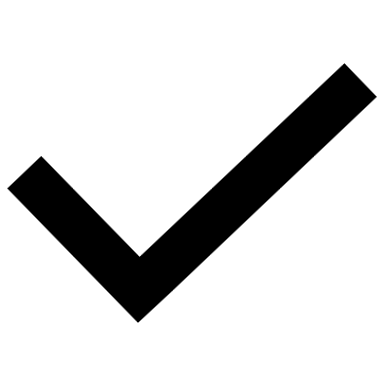 Will your school use Minor referrals?Will you rename Major/Minor referrals in PBIS Rewards?Possible Change:Major à ODR (Office Discipline Referral) or Referral*New Names if ChangingMajor =Major =Minor =Minor =Have you differentiated between Major and Minor behaviors?(See districtwide discipline flowchart)(See districtwide discipline flowchart)Identify the differences between a Major and a Minor behavior that will be shared with staff.Major BehaviorsMajor BehaviorsMinor BehaviorsMinor BehaviorsIdentify the differences between a Major and a Minor behavior that will be shared with staff.FightingBullyingTobacco & WeaponsOvert disrespect (cursing at a staff member, etc)Certain technology infractions (inappropriate websites, cyber bullying, etc)* Print flowchart for staff FightingBullyingTobacco & WeaponsOvert disrespect (cursing at a staff member, etc)Certain technology infractions (inappropriate websites, cyber bullying, etc)* Print flowchart for staff Minor disrespect (cursing in general, defiance, etc)Repeated unpreparednessCertain technology infractions (playing games during class, cell phone out during class)Minor disrespect (cursing in general, defiance, etc)Repeated unpreparednessCertain technology infractions (playing games during class, cell phone out during class)Will staff submit Major referrals?Will staff submit Minor referrals?Will you notify Admin. for Minor referrals?(If utilizing)Upon a third minor referral, students will use checkboxes within ARS to submit as a major referralUpon a third minor referral, students will use checkboxes within ARS to submit as a major referralWill ALL staff have viewing rights of ALL Minor referrals?Have you aligned Major Referrals to state data requirements?Customization Options for Major & Minor ReferralsCustomization Options for Major & Minor ReferralsCustomization Options for Major & Minor ReferralsCustomization Options for Major & Minor ReferralsCustomization Options for Major & Minor ReferralsHave you reviewed Customizations for Major and/or Minor Referrals?Complete the table below to make the ARS System work for YOUR schoolHave you reviewed Customizations for Major and/or Minor Referrals?Complete the table below to make the ARS System work for YOUR schoolMajorMajorMinorMinorLocationsClassroomBathroomHallwayCommon AreasOff-CampusClassroomBathroomHallwayCommon AreasOff-CampusClassroomBathroomHallwayCommon AreasOff-CampusClassroomBathroomHallwayCommon AreasOff-CampusProblem BehaviorsFightingBullyingTobacco/VapingWeaponOvert Disrespect/DefianceVandalismAcademic DishonestyMajor Technology InfractionRepeated Minor ReferralsFightingBullyingTobacco/VapingWeaponOvert Disrespect/DefianceVandalismAcademic DishonestyMajor Technology InfractionRepeated Minor ReferralsDisrespectRepeated UnpreparednessTardyMinor Technology InfractionDisrespectRepeated UnpreparednessTardyMinor Technology InfractionRedirectionsTake a breakProximity controlStudent ConferenceCounselor visitParent phone callChange in seatingAssignment modificationTake a breakProximity controlStudent ConferenceCounselor visitParent phone callChange in seatingAssignment modificationTake a breakProximity controlStudent ConferenceCounselor visitParent phone callChange in seatingAssignment modificationTake a breakProximity controlStudent ConferenceCounselor visitParent phone callChange in seatingAssignment modificationPossible MotivationsObtain Peer attentionAvoid peer attentionObtain Adult attentionAvoid adult attentionObtain Item/ActivityAvoid task or activityObtain Peer attentionAvoid peer attentionObtain Adult attentionAvoid adult attentionObtain Item/ActivityAvoid task or activityObtain Peer attentionAvoid peer attentionObtain Adult attentionAvoid adult attentionObtain Item/ActivityAvoid task or activityObtain Peer attentionAvoid peer attentionObtain Adult attentionAvoid adult attentionObtain Item/ActivityAvoid task or activityAdmin. Action/ResponseLoss in privilegeTime in officeConference with studentCounselor small groupCampus security report/referral to SROParent phone callAct of apologyIn School SuspensionOut of School SuspensionDetentionLoss in privilegeTime in officeConference with studentCounselor small groupCampus security report/referral to SROParent phone callAct of apologyIn School SuspensionOut of School SuspensionDetentionLoss in privilegeTime in officeConference with studentCounselor small groupCampus security report/referral to SROParent phone callAct of apologyIn School SuspensionOut of School SuspensionDetentionLoss in privilegeTime in officeConference with studentCounselor small groupCampus security report/referral to SROParent phone callAct of apologyIn School SuspensionOut of School SuspensionDetentionHave you created a Communication Plan for the use of ARS for staff?NotesNotesReflectionsReflections